OSEBNA IZKAZNICANaziv: 			Agencija Republike Slovenije za kmetijske trge in razvoj podeželjaSedež: 			Dunajska 160, 1000 Ljubljana Pravni status: 		Organ v sestavi Ministrstva za kmetijstvo, gozdarstvo in prehrano RSID številka za DDV: 	25845837Matična številka: 	2178982KONTAKTNE INFORMACIJENaslov: 			Agencija Republike Slovenije za kmetijske trge in razvoj              podeželja (ARSKTRP), Dunajska 160, 1000 Ljubljana, Slovenija Telefon (gen. direktor):            (01) 580 76 17Klicni center za stranke:          (01) 580 77 92Spletna stran: 		             https://www.gov.siElektronska pošta: 	             aktrp@gov.siOdnosi z javnostmi:	             mag. Maja Rakič (maja.rakic@gov.si), tel.: (01) 580 76 96PRIPRAVA POROČILASEKTOR ZA KMETIJSKE TRGE - ODDELEK ZA TRŽNE UKREPEŠtevilka poročila: 3305-14/2020/91TRŽNA CENA NA REPREZENTATIVNEM TRGUNamen izvajanja tržno informacijskega sistema za trg z vinom je ugotavljanje tržne cene na reprezentativnem trgu. Tržna cena služi kot osnova za izvajanje tržne politike na področju vinarstva. Cene na reprezentativnem trgu za vino se spremljajo vsake tri mesece za obdobje preteklih treh mesecev. Spremljajo se prodajne cene in prodane količine vina slovenskega geografskega porekla, vina s poreklom iz EU in vina s poreklom iz tretjih držav. Zavezanci za poročanje so:pridelovalci, ki pridelajo nad 500.000 litrov vina letnoprejemniki podpor vinskemu sektorju za promocijske, izobraževalne in svetovalne dejavnostiprejemniki podpor za promocijo na trgih tretjih državSporočajo se podatki za:– namizno, deželno, kakovostno in vrhunsko vino s slovenskim geografskim poreklom, – vino brez označbe porekla/geografske označbe s poreklom iz Evropske unije in – vino s poreklom iz tretjih držav. Za vino iz prve alinee prejšnjega odstavka se podatki prijavijo ločeno po barvi in skupini trgov: Republika Slovenija, Evropska unija in tretje države (za tretje države se navede tudi država). Sporočene cene so za nepakirano blago franko prostori pridelovalca (EXW).Tabela 1: Povprečne ponderirane letne cene in količine za vino, prodano v  Sloveniji in EU, v letu 2019                                                                         	     SKUPAJ        20.907.635   lTabela 2: Povprečne prodajne cene vina SGP in količine – prodano v tretje države v letu 2019    		             SKUPAJ       1.054.827  lTabela 3: Primerjava ponderirane letne cene in količine za vino glede na kakovost vina v Sloveniji v letih od 2016 do 2019 (prodano v Sloveniji in EU)Grafikon 1: Primerjava ponderirane letne cene za vino glede na kakovost vina v Sloveniji v letih od 2016 do 2019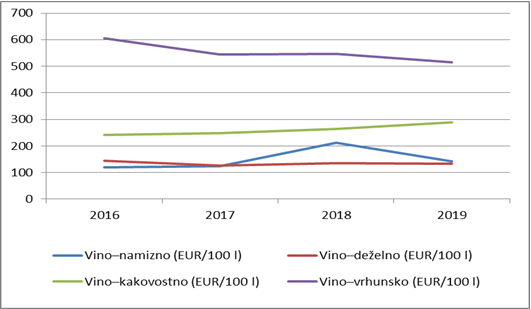 Tabela 4: Primerjava prodajnih cen in količin namiznega vina v EUR/100 l po trimesečjih v letu 2019 Grafikon 2: Gibanje prodajnih količin namiznega vina v letu 2019Grafikon 3: Gibanje prodajnih cen namiznega vina v letu 2019Tabela 5: Primerjava prodajnih cen in količin deželnega vina v EUR/100 l po trimesečjih v letu 2019 Grafikon 4: Gibanje prodajnih cen in količin deželnega vina v letu 2019Tabela 6: Primerjava prodajnih cen in količin kakovostnega vina v EUR/100 l po trimesečjih v letu 2019 Grafikon 5: Gibanje prodajnih cen in količin kakovostnega vina v letu 2019Tabela 7: Primerjava prodajnih cen in količin vrhunskega vina v EUR/100 l po trimesečjih v letu 2019 Grafikon 6: Gibanje prodajnih cen in količin vrhunskega vina v letu 2019Tabela 8: Primerjava prodajnih cen vina SGP v tretjih državah v EUR/100 l po trimesečjih v letu 2019 Grafikon 7: Gibanje prodajnih cen vina SGP v tretjih državah v letu 2019Tabela 9: Primerjava količin vina SGP v tretjih državah v EUR/100 l po trimesečjih v letu 2019 Grafikon 8: Gibanje prodanih količin vina SGP v tretjih državah v letu 2019Tabela 10: Poročilo o povprečnih prodajnih cenah in količinah vina SGP – tretje države v letu 2019Tabela 11: Primerjava prodajnih cen vina z EU poreklom in vina s poreklom iz tretjih držav v EUR/100 l po trimesečjih v letu 2019Grafikon 9: Gibanje cen in količin vina z EU poreklom in vina s poreklom iz tretjih držav v letu 2019PorekloKakovost vinaBarvaskupina trgovkoličina (l)Ponderirana cena (EUR/100 l)SGPnamiznobeloRS243.470111,12SGPnamiznobeloEU12.793972,17SGPnamiznordečeRS144.141124,39SGPnamiznordečeEU2.674954,30SGPdeželnobeloRS714.043183,76SGPdeželnobeloEU662.47171,50SGPdeželnordečeRS736.420142,81SGPdeželnordečeEU13.228150,90SGPkakovostnobeloRS10.216.100295,69SGPkakovostnobeloEU1.451.388315,98SGPkakovostnordečeRS3.954.756277,22SGPkakovostnordečeEU151.998463,64SGPvrhunskobeloRS1.100.047542,58SGPvrhunskobeloEU244.865411,15SGPvrhunskordečeRS707.217572,25SGPvrhunskordečeEU86.654466,32EU poreklobrez označbe porekla / geografske označbebrez označbe porekla / geografske označbe203.076124,65tretje državebrez označbe porekla / geografske označbebrez označbe porekla / geografske označbe262.294208,79PorekloKakovostBarvaKoličina (l)Ponderirana cena (EUR/100 l)SGP – v tretje državenamiznobelo5.0771054,74SGP – v tretje državenamiznordeče1.735960,29SGP – v tretje državedeželnobelo3.321369,33SGP – v tretje državedeželnordeče4.200184,87SGP – v tretje državekakovostnobelo648.071277,62SGP – v tretje državekakovostnordeče227.525364,27SGP – v tretje državevrhunskobelo40.053487,07SGP – v tretje državevrhunskordeče124.845517,22016201720182019Vino–namizno (EUR/100 l)120,31124,13213,10148,79Vino–deželno (EUR/100 l)143,70126,14135,69134,39Vino–kakovostno (EUR/100 l)241,35247,45263,85294,54Vino–vrhunsko (EUR/100 l)605,92543,55547,23534,25Skupna količina v litrih21.621.73421.867.49019.956.45020.442.265NAMIZNO VINOI. trimesečjeII. trimesečjeIII. trimesečjeIV. trimesečjecena belo RS191,48115,15251,6892,21cena belo EU996,73989,03944,22963,65cena rdeče RS138,63176,7979,84154,46cena rdeče EU1.058,44825,26913,50921,39povprečna cena250,41186,31162,09118,53količina belo RS15.83234.52414.048179.066količina belo EU3.2172.9673.7422.867količina rdeče RS19.85615.11658.39350.776količina rdeče EU930343822579količina skupaj39.83552.95077.005233.288DEŽELNO VINOI. trimesečjeII. trimesečjeIII. trimesečjeIV. trimesečjecena belo RS176,80186,90176,14190,08cena belo EU83,89115,62121,1656,64cena rdeče RS143,80135,10145,18146,21cena rdeče EU181,50253,45200,80142,35povprečna cena123,22154,12157,38122,36količina belo RS116.978137.861180.676278.528količina belo EU225.90828.94930.725376.889količina rdeče RS126.593180.347191.434238.046količina rdeče EU2202491.31511.444količina skupaj469.699347.406404.150904.907KAKOVOSTNO VINOI. trimesečjeII. trimesečjeIII. trimesečjeIV. trimesečjecena belo RS229,71245,09247,25405,21cena belo EU299,87313,79314,15336,22cena rdeče RS261,06263,05267,60305,28cena rdeče EU406,77408,29538,21535,23povprečna cena249,17258,79258,71376,01količina belo RS1.900.6692.357.5162.582.1133.375.802količina belo EU403.025400.676259.993387.694količina rdeče RS784.8351.005.663897.4321.266.826količina rdeče EU45.90139.87225.70640.519količina skupaj3.134.4303.803.7273.765.2445.070.841VRHUNSKO VINOI. trimesečjeII. trimesečjeIII. trimesečjeIV. trimesečjecena belo RS570,63566,50574,46505,45cena belo EU380,66375,21516,91428,61cena rdeče RS577,57555,89539,38600,42cena rdeče EU607,55632,21382,33403,13povprečna cena 544,17529,61548,23525,56količina belo RS162.573236.941228.644471.889količina belo EU53.25294.13537.43560.043količina rdeče RS108.488162.945166.856268.928količina rdeče EU12.31414.74820.19039.402količina skupaj336.627508.769453.125840.262Poreklokakovost/barvaI. trimesečjeII. trimesečjeIII. trimesečjeIV. trimesečjeSGPnamizno belo1.215,081.201,06861,06860,13SGPnamizno rdeče1.066,66938,711.066,66892,08SGPdeželno belo386,67N.P.356,20N.P.SGPdeželno rdeče91,37256,00254,00N.P.SGPkakovostno belo326,46288,03276,30247,57SGPkakovostno rdeče318,69420,74387,00340,71SGPvrhunsko belo583,42642,61456,21415,01SGPvrhunsko rdeče585,95532,52421,69505,40Poreklokakovost/barvaI. trimesečjeII. trimesečjeIII. trimesečjeIV. trimesečjeSGPnamizno belo3912.4903661.830SGPnamizno rdeče297767176495SGPdeželno belo1.431N.P.1.890N.P.SGPdeželno rdeče1.8001.2001.200N.P.SGPkakovostno belo92.081153.110209.301193.579SGPkakovostno rdeče49.85154.69544.95378.026SGPvrhunsko belo4.7297.9936.57220.759SGPvrhunsko rdeče16.09060.43217.46230.861PorekloKakovost BarvaDržavaCena EUR/100lKoličina (L)SGPnamiznobeloAvstralija1.600,0099SGPnamiznobeloJaponska906,172.391SGPnamiznobeloKanada1.088,64238SGPnamiznobeloNorveška1.435,90922SGPnamiznobeloRepublika Koreja1.066,66390SGPnamiznobeloRuska federacija1.066,66225SGPnamiznobeloŠvica1.066,66180SGPnamiznobeloUkrajina1.066,66122SGPnamiznobeloZdružene države Amerike919,11510SGPnamiznordečeJaponska839,37812SGPnamiznordečeRepublika Koreja1.066,66225SGPnamiznordečeRuska federacija1.066,66225SGPnamiznordečeZdružene države Amerike1.066,66473SGPdeželnobeloZdružene države Amerike369,333.321SGPdeželnordečeZdružene države Amerike184,874.200SGPkakovostnobeloAlbanija329,571.656SGPkakovostnobeloAvstralija600,0027SGPkakovostnobeloBelorusija284,404.050SGPkakovostnobeloBosna in Hercegovina261,8359.235SGPkakovostnobeloBrazilija258,1912.713SGPkakovostnobeloČrna gora203,8126.392SGPkakovostnobeloHong Kong617,17234SGPkakovostnobeloIzrael614,052.317SGPkakovostnobeloJaponska648,3810.985SGPkakovostnobeloKanada743,807.890SGPkakovostnobeloLiechtenstein256,471.711SGPkakovostnobeloLjudska republika Kitajska716,323.172SGPkakovostnobeloNorveška1.119,63309SGPkakovostnobeloRepublika Koreja1.819,13795SGPkakovostnobeloRuska federacija388,418.285SGPkakovostnobeloSrbija246,7241.511SGPkakovostnobeloŠvica778,291.935SGPkakovostnobeloTajvan676,99540SGPkakovostnobeloUkrajina317,772.250SGPkakovostnobeloZdružene države Amerike257,38462.064SGPkakovostnordečeAlbanija358,77735SGPkakovostnordečeBosna in Hercegovina455,9219.483SGPkakovostnordečeBrazilija242,315.895SGPkakovostnordečeČrna gora1.796,45270SGPkakovostnordečeHong Kong4.266,6027SGPkakovostnordečeIzrael958,06563SGPkakovostnordečeJaponska328,8214.862SGPkakovostnordečeKanada557,173.636SGPkakovostnordečeLjudska republika Kitajska513,8345.743SGPkakovostnordečeNigerija226,677.501SGPkakovostnordečeNorveška327,902.901SGPkakovostnordečeRepublika Koreja1.405,13585SGPkakovostnordečeRuska federacija2.022,00270SGPkakovostnordečeSrbija2.203,97787SGPkakovostnordečeŠvica809,491.467SGPkakovostnordečeZdružene države Amerike275,31122.800SGPvrhunskobeloAlbanija753,791.120SGPvrhunskobeloAvstralija1.575,0036SGPvrhunskobeloBosna in Hercegovina436,184.126SGPvrhunskobeloBrazilija414,851.552SGPvrhunskobeloČrna gora564,00527SGPvrhunskobeloHong Kong632,44450SGPvrhunskobeloJaponska427,347.340SGPvrhunskobeloKanada519,05153SGPvrhunskobeloLiechtenstein453,3390SGPvrhunskobeloLjudska republika Kitajska764,783.207SGPvrhunskobeloRepublika Koreja640,00270SGPvrhunskobeloSrbija597,814.014SGPvrhunskobeloŠvica1.120,18722SGPvrhunskobeloTajvan744,23225SGPvrhunskobeloVietnam360,92975SGPvrhunskobeloZdružene države Amerike391,7315.246SGPvrhunskordečeAlbanija640,402.005SGPvrhunskordečeAvstralija1.323,8132SGPvrhunskordečeBosna in Hercegovina296,572.713SGPvrhunskordečeHong Kong829,513.429SGPvrhunskordečeJaponska423,449.882SGPvrhunskordečeKanada334,651.326SGPvrhunskordečeLjudska republika Kitajska533,1390.373SGPvrhunskordečeRepublika Koreja466,67540SGPvrhunskordečeshanghai580,00450SGPvrhunskordečeŠvica464,834.023SGPvrhunskordečeVietnam409,853.187SGPvrhunskordečeZdružene države Amerike449,716.885CENEI. trimesečjeII. trimesečjeIII. trimesečjeIV. trimesečjecena EU poreklo156,81111,79107,52101,17cena tretje države146,05252,21240,86207,30KOLIČINAI. trimesečjeII. trimesečjeIII. trimesečjeIV. trimesečjekoličina EU poreklo65.43870.61859.4667.554količina tretje države62.11359.72245.06595.394količina skupaj127.551130.340104.531102.948